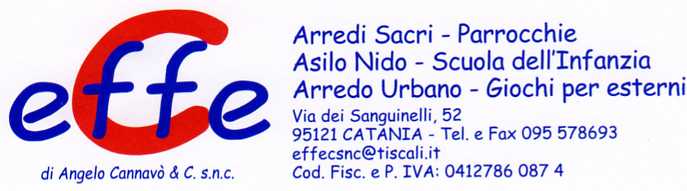 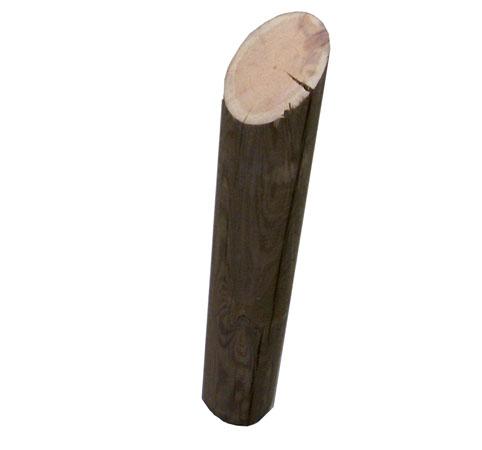 Descrizione:Pali legno massello di pino nordico (sezione circolare12 cm, lunghezza 400 cm) con impregnazioneecologica a pressione che permette una protezioneottimale e duratura del legno all'esternoCategoria: Legname
Codice: 32008